20a)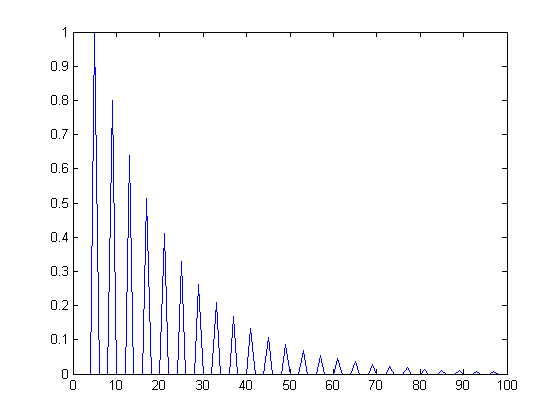 x = zeros(100);x(1) = 1;num = [0,0,0,0,1];den = [1,0,0,0,-.8];h=filter(num,den,x);plot(h,'DisplayName','h','YDataSource','h');figure(gcf)b)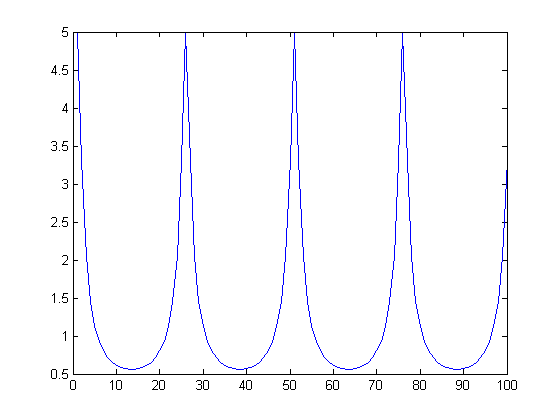 hfft = fft(h);hm = abs(hfft);plot(hm,'DisplayName','hm','YDataSource','hm');figure(gcf)c)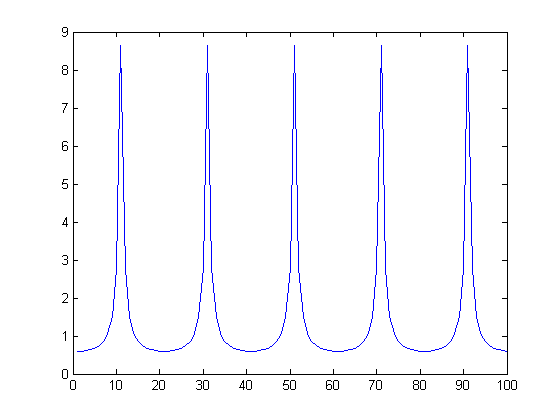 num=zeros(1,6) num(6)=1;>> den=zeros(1,6);>> den(1)=1;>> den(6)=.9;h=filter(num,den,x);>> plot(h,'DisplayName','h','YDataSource','h');figure(gcf)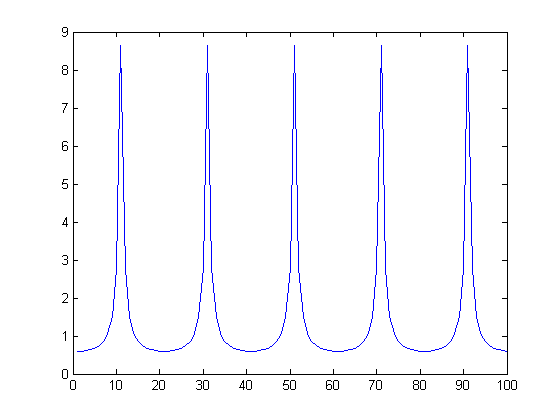 >> hfft=fft(h);>> hm=abs(hfft);>> plot(hm,'DisplayName','hm','YDataSource','hm');figure(gcf)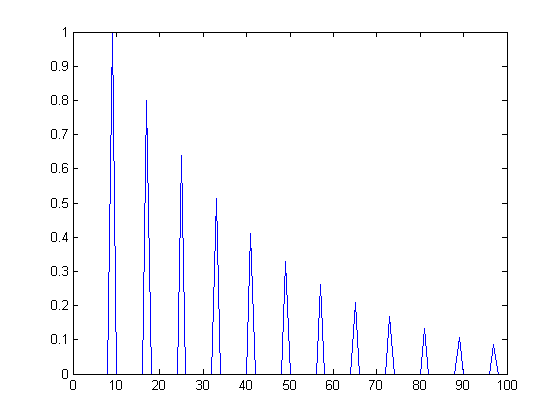 >> num=zeros(1,9);>> num(9)=1;>> den=zeros(1,9);>> den(1)=1;>> den(9)=-.8;>> h=filter(num,den,x);>> plot(h,'DisplayName','h','YDataSource','h');figure(gcf)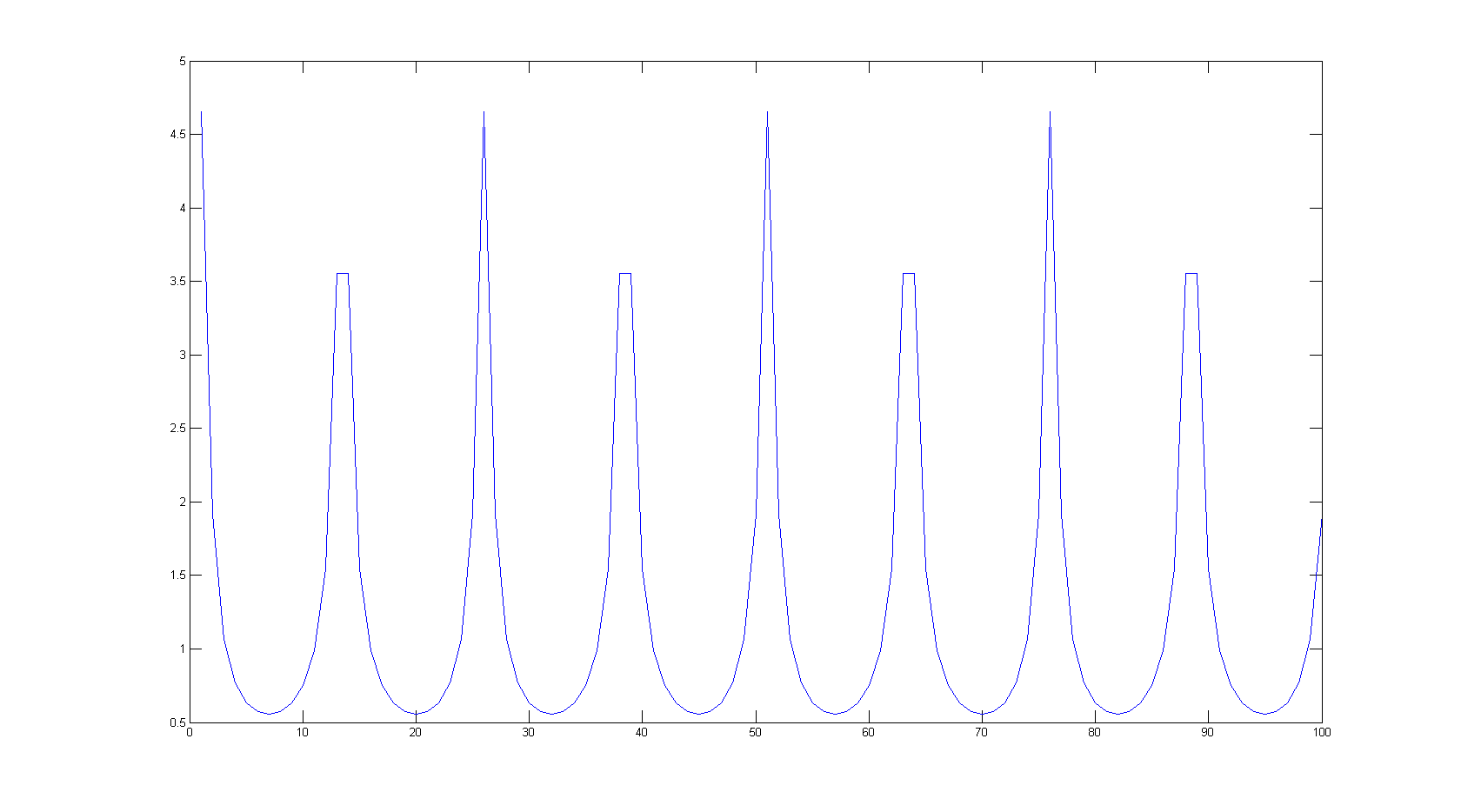 >> hfft=fft(h);>> hm=abs(hfft);>> plot(hm,'DisplayName','hm','YDataSource','hm');figure(gcf)42)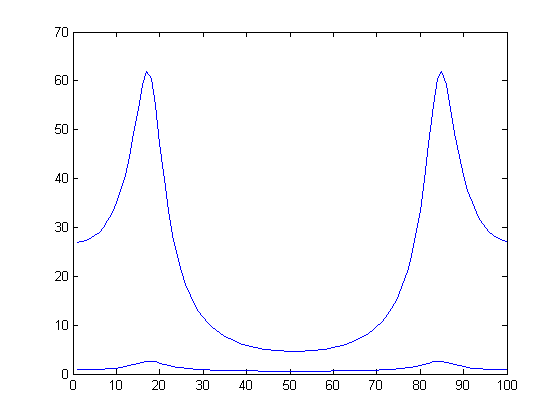 H(Z)mp and H(Z)nmp are a scalar off from each other.  >> c=[1,5.6569,16];>> roots(c);>> a = roots(c);>> a1=1/a(1);>> a2=1/a(2);>> num = [1,a2+a1,a1*a2];>> den = [1,-.8,.64];>> hnmp = filter(c,den,x);>> hmp = filter(num,den,x);>> fftnmp = fft(hnmp);>> fftmp = fft(hmp);>> mnmp = abs(fftnmp);>> mmp = abs(fftmp);>> plot(mmp,'DisplayName','mmp','YDataSource','mmp');figure(gcf)>> hold>> plot(mnmp,'DisplayName','mnmp','YDataSource','mnmp');figure(gcf)45)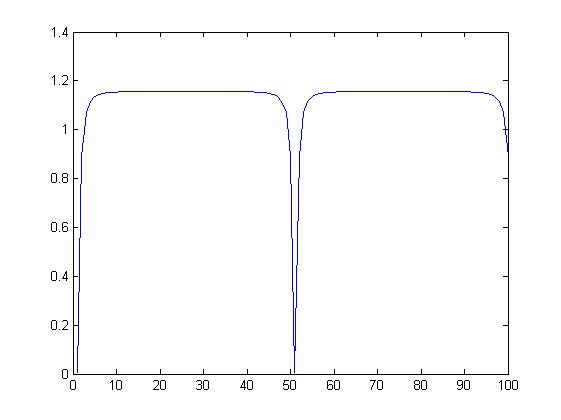 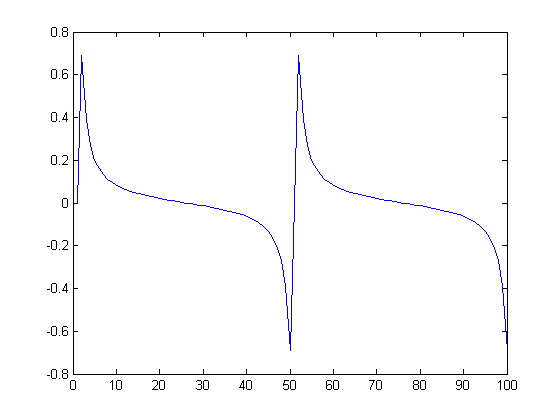 >> num = [1.1,0,-1.1];>> den = [1,0,-.9];>> h=filter(num,den,x);>> hfft=fft(h);>> mfft= abs(hfft);>> pfft=angle(hfft);>> plot(pfft,'DisplayName','pfft','YDataSource','pfft');figure(gcf)>> plot(mfft,'DisplayName','mfft','YDataSource','mfft');figure(gcf)c)function [ y ] = plotfunc( x )num = [1.1,0,-1.1];den = [1,0,-.9];y = filter(num,den,x);d = zeros(1,8);d(1) = 1;h = filter(num,den,x);Htf = fft(h);Hm = abs(Htf);w = 0:pi/8:pi;subplot(1,2,1);plot(x);hold on;plot(y);hold offsubplot(1,2,2);plot(Hm);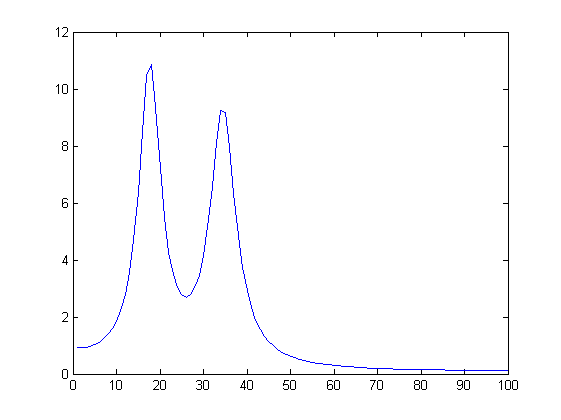 >> num = [1,-2.73,3.73,-2.73,1];>> den = [1,-2.46,3.02,-1.99,0.66];>> Gd = grpdelay(num,den,100);>> plot(Gd,'DisplayName','Gd','YDataSource','Gd');figure(gcf)